50/50 DrawIn support of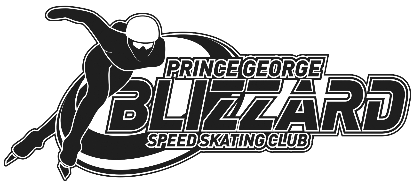 1 ticket for $2Or3 tickets for $5Saturday January 6th, 2018Tickets will be sold between the hours of 9:00am - 4:00pm, winner will be drawn thereafter at the Prince George Outdoor Ice Oval at 4249 18th Ave, Prince George, BC.One prize, one winner - Total value of prize: 50% of total sales(potential maximum prize of $500 – 550 Tickets total being sold)                       *ticket buyers must be present at the time of the draw to claim their prize*BC Gaming Event License # 102000Event Contact: Amber Browne, 250-981-1787*Ticket purchasers must be 19 years of age or older*